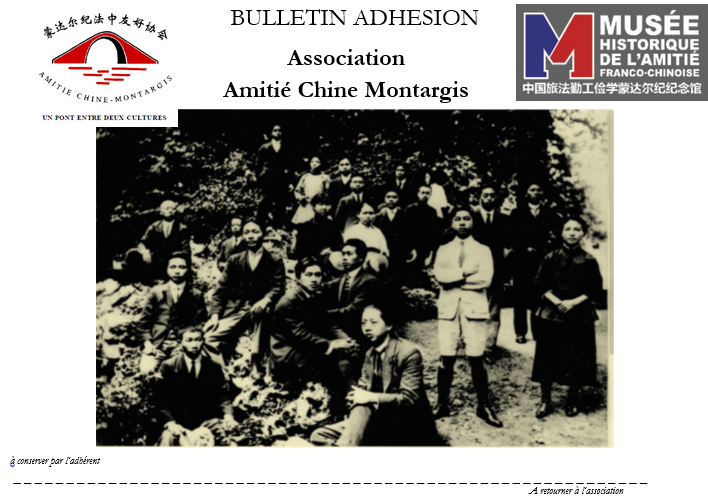 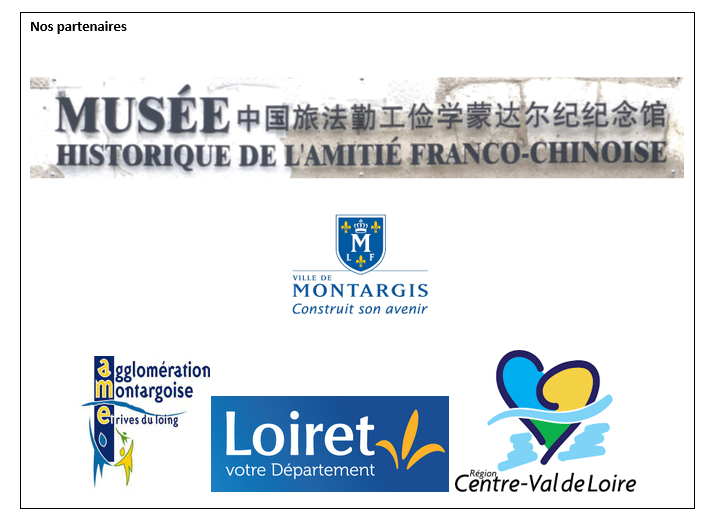 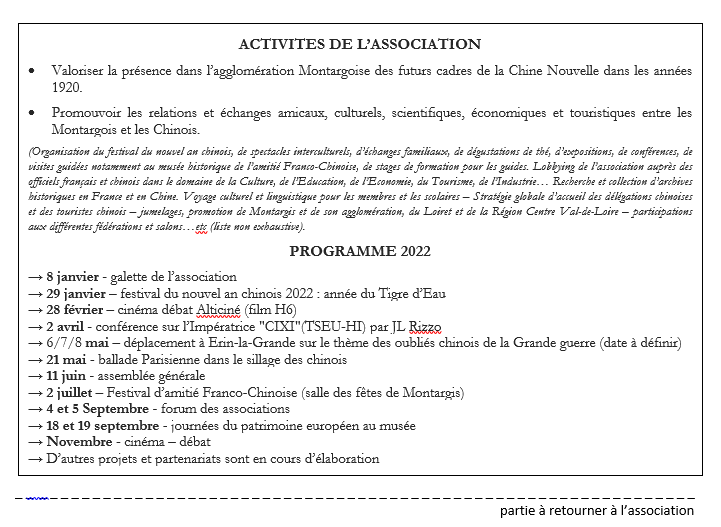 BULLETIN BD’ADHESIONNom : …………………………………………Prénom : ……………………………………Nom : …………………………………………Prénom : …………………………………… Adresse (N° + rue) : ……………………………………………………………………………………....Code postal : ………………………	Ville : ………………………………………………………………N° de téléphone : …………………………………………………………..Adresse e-mail : …………………………………………………………………………………………...Adresse e-mail : …………………………………………………………………………………………...Informations complémentaires : …………………………………………………………………...............Adhésion au titre de l’année 2022 : □ 18 € pour une personne					□ 50 € pour un organisme□ 30 € pour un couple						□ 5 € pour les moins de 18 ansBulletin et règlement à adresser à : Association « Amitié Chine Montargis » 3 bis rue Emile ZOLA 45200 MontargisCotisation 2022 – chèque à l’ordre de « association Amitié Chine Montargis »